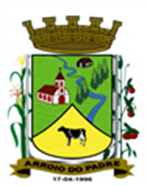 ESTADO DO RIO GRANDE DO SULPREFEITURA DE ARROIO DO PADRE                                                                                                                                                     GABINETE DO PREFEITOLei Complementar nº 26, de 29 de novembro de 2019.Altera o Anexo IV da Lei Complementar nº 22 de 29 de dezembro de 2017, referente a sua parte, de avaliação de áreas urbanas, para fins do ITBI – Imposto de Transmissão de Bens Imóveis. O Prefeito Municipal de Arroio do Padre, Sr. Leonir Aldrighi Baschi, faz saber que a Câmara Municipal de Vereadores aprovou e eu sanciono e promulgo a seguinte Lei: Art. 1º A presente Lei Complementar altera o Anexo IV, da Lei Complementar nº 22 de 29 de dezembro de 2017, Código Tributário Municipal, na sua parte referente a avaliação de áreas urbanas no Município de Arroio do Padre, para fins de ITBI – Imposto Transmissão de Bens Imóveis.Art. 2º O anexo IV da lei Complementar nº 22 de 29 de dezembro de 2017, que dispõe sobre o Código Tributário Municipal, na sua parte referente a avaliação de áreas urbanas no Município de Arroio do Padre, para fins de ITBI – Imposto de Transmissão de Bens e Imóveis, passará a vigorar de acordo com o anexo I, desta Lei Complementar.Art. 3º Os benefícios fiscais estabelecidos por esta Lei Complementar, quanto a avaliação diferenciada do ITBI – Imposto de Transmissão de Bens Imóveis e a redução ou desconto do montante do valor da avaliação para fim deste tributo somente serão concedidos se aprovado a ampliação e adequação do perímetro urbano, conforme constante na proposta legislativa em tramitação na Câmara de Vereadores, indicado como forma de compensação entre as situações propostas, evitando eventual perda (renúncia) de receita.Art. 4º Esta Lei Complementar entra em vigor na data de sua publicação, surtindo seus efeitos a partir de 02 de janeiro de 2021.Arroio do Padre, 29 de novembro de 2019.___________________________________Leonir BaschiPrefeito Municipa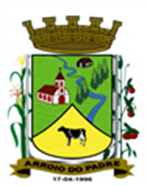 ESTADO DO RIO GRANDE DO SULMUNICÍPIO DE ARROIO DO PADREGABINETE DO PREFEITOLei Complementar nº 26/2019ANEXO ITerrenosLocalizaçãoDistâncias a considerar das vias públicasValor do m² - R$Tabela de redução ou descontoTERRENOS PLANOS

(-30% de
Declividade)Centro do Município até 1.000 metros de distância da rótula central em todas as direções, conforme as vias públicas principais e adjacentesDe 01 a 30 metros120,00Área acima de 1.080 m² 70%TERRENOS PLANOS

(-30% de
Declividade)Centro do Município até 1.000 metros de distância da rótula central em todas as direções, conforme as vias públicas principais e adjacentesDe 30,01 a 200 metros ou mais3,00Não incidiráTERRENOS PLANOS

(-30% de
Declividade)Centro do Município até 1.000 metros de distância da rótula central em todas as direções, conforme as vias públicas principais e adjacentesDe 30,01 a 200 metros ou mais3,00Não incidiráTERRENOS PLANOS

(-30% de
Declividade)Centro do Município depois de 1.000,01 metros de distância da rótula central, conforme as vias públicas principais e adjacentesDe 01 a 30 metros110,00Área acima de 1.080 m² 70%TERRENOS PLANOS

(-30% de
Declividade)Centro do Município depois de 1.000,01 metros de distância da rótula central, conforme as vias públicas principais e adjacentesDe 01 a 30 metros110,00Área acima de 1.080 m² 70%TERRENOS PLANOS

(-30% de
Declividade)Centro do Município depois de 1.000,01 metros de distância da rótula central, conforme as vias públicas principais e adjacentesDe 30,01 a 200 metros ou mais3,00Não incidiráTERRENOS PLANOS

(-30% de
Declividade)Centro do Município depois de 1.000,01 metros de distância da rótula central, conforme as vias públicas principais e adjacentesDe 30,01 a 200 metros ou mais3,00Não incidiráTERRENOS PLANOS

(-30% de
Declividade)Bairro Benjamin ConstantDe 01 a 30 metros100,00Área acima de 1.080 m² 70%TERRENOS PLANOS

(-30% de
Declividade)Bairro Benjamin ConstantDe 30,01 a 100 ou 200 metros2,70Não incidiráTERRENOS PLANOS

(-30% de
Declividade)Bairro Benjamin ConstantDe 30,01 a 100 ou 200 metros2,70Não incidiráTERRENOS PLANOS

(-30% de
Declividade)Bairro ProgressoDe 01 a 30 metros100,00Área acima de 1.080 m² 70%TERRENOS PLANOS

(-30% de
Declividade)Bairro ProgressoDe 30,01 a 100 metros2,70Não incidiráTERRENOS PLANOS

(-30% de
Declividade)Bairro ProgressoDe 30,01 a 100 metros2,70Não incidiráTERRENOS PLANOS

(-30% de
Declividade)Bairro Brasil p/ CristoDe 01 a 30 metros100,00Área acima de 1.080 m² 70%TERRENOS PLANOS

(-30% de
Declividade)Bairro Brasil p/ CristoDe 30,01 a 100 metros2,70Não incidiráTERRENOS PLANOS

(-30% de
Declividade)Bairro Brasil p/ CristoDe 30,01 a 100 metros2,70Não incidiráTERRENOS PLANOS

(-30% de
Declividade)Bairro LeitzkeDe 01 a 30 metros90,00Área acima de 1.080 m² 70%TERRENOS PLANOS

(-30% de
Declividade)Bairro LeitzkeDe 30,01 a 100 metros2,43Não incidiráTERRENOS PLANOS

(-30% de
Declividade)Bairro LeitzkeDe 30,01 a 100 metros2,43Não incidiráTERRENOS PLANOS

(-30% de
Declividade)Bairro CerritoDe 01 a 30 metros90,00Área acima de 1.080 m² 70%TERRENOS PLANOS

(-30% de
Declividade)Bairro CerritoDe 30,01 a 100 metros2,43Não incidiráTERRENOS PLANOS

(-30% de
Declividade)Bairro CerritoDe 30,01 a 100 metros2,43Não incidiráTERRENOS ONDULADOS

(+ 30% de
Declividade)Centro do Município até 1.000 metros de distância da rótula central em todas as direções, conforme as vias públicas principais e adjacentesDe 01 a 30 metros108,00Área acima de 1.080 m² 70%TERRENOS ONDULADOS

(+ 30% de
Declividade)Centro do Município até 1.000 metros de distância da rótula central em todas as direções, conforme as vias públicas principais e adjacentesDe 30,01 a 200 metros ou mais2,70Não incidiráTERRENOS ONDULADOS

(+ 30% de
Declividade)Centro do Município até 1.000 metros de distância da rótula central em todas as direções, conforme as vias públicas principais e adjacentesDe 30,01 a 200 metros ou mais2,70Não incidiráTERRENOS ONDULADOS

(+ 30% de
Declividade)Centro do Município depois de 1.000,01 metros de distância da rótula central, conforme as vias públicas principais e adjacentesDe 01 a 30 metros99,00Área acima de 1.080 m² 70%TERRENOS ONDULADOS

(+ 30% de
Declividade)Centro do Município depois de 1.000,01 metros de distância da rótula central, conforme as vias públicas principais e adjacentesDe 01 a 30 metros99,00Área acima de 1.080 m² 70%TERRENOS ONDULADOS

(+ 30% de
Declividade)Centro do Município depois de 1.000,01 metros de distância da rótula central, conforme as vias públicas principais e adjacentesDe 30,01 a 200 metros ou mais2,43Não incidiráTERRENOS ONDULADOS

(+ 30% de
Declividade)Centro do Município depois de 1.000,01 metros de distância da rótula central, conforme as vias públicas principais e adjacentesDe 30,01 a 200 metros ou mais2,43Não incidiráTERRENOS ONDULADOS

(+ 30% de
Declividade)Bairro Benjamin ConstantDe 01 a 30 metros90,00Área acima de 1.080 m² 70%TERRENOS ONDULADOS

(+ 30% de
Declividade)Bairro Benjamin ConstantDe 30,01 a 100 ou 200 metros2,19Não incidiráTERRENOS ONDULADOS

(+ 30% de
Declividade)Bairro Benjamin ConstantDe 30,01 a 100 ou 200 metros2,19Não incidiráTERRENOS ONDULADOS

(+ 30% de
Declividade)Bairro ProgressoDe 01 a 30 metros90,00Área acima de 1.080 m² 70%TERRENOS ONDULADOS

(+ 30% de
Declividade)Bairro ProgressoDe 30,01 a 100 metros2,19Não incidiráTERRENOS ONDULADOS

(+ 30% de
Declividade)Bairro ProgressoDe 30,01 a 100 metros2,19Não incidiráTERRENOS ONDULADOS

(+ 30% de
Declividade)Bairro Brasil p/ CristoDe 01 a 30 metros90,00Área acima de 1.080 m² 70%TERRENOS ONDULADOS

(+ 30% de
Declividade)Bairro Brasil p/ CristoDe 30,01 a 100 metros2,19Não incidiráTERRENOS ONDULADOS

(+ 30% de
Declividade)Bairro Brasil p/ CristoDe 30,01 a 100 metros2,19Não incidiráTERRENOS ONDULADOS

(+ 30% de
Declividade)Bairro LeitzkeDe 01 a 30 metros81,00Área acima de 1.080 m² 70%TERRENOS ONDULADOS

(+ 30% de
Declividade)Bairro LeitzkeDe 30,01 a 100 metros1,97Não incidiráTERRENOS ONDULADOS

(+ 30% de
Declividade)Bairro LeitzkeDe 30,01 a 100 metros1,97Não incidiráTERRENOS ONDULADOS

(+ 30% de
Declividade)Bairro CerritoDe 01 a 30 metros81,00Área acima de 1.080 m² 70%TERRENOS ONDULADOS

(+ 30% de
Declividade)Bairro CerritoDe 30,01 a 100 metros1,97Não incidirTERRENOS ONDULADOS

(+ 30% de
Declividade)Bairro CerritoDe 30,01 a 100 metros1,97Não incidir  As avaliações de áreas (glebas, terrenos ou lotes) na zona urbana do município de Arroio do Padre serão realizadas tomando por base o m² (metro quadrado) considerando em escala, as distâncias de frente a fundos a partir das vias públicas existentes e das futuras vias públicas a serem estabelecidas.  As avaliações de áreas (glebas, terrenos ou lotes) na zona urbana do município de Arroio do Padre serão realizadas tomando por base o m² (metro quadrado) considerando em escala, as distâncias de frente a fundos a partir das vias públicas existentes e das futuras vias públicas a serem estabelecidas.  As avaliações de áreas (glebas, terrenos ou lotes) na zona urbana do município de Arroio do Padre serão realizadas tomando por base o m² (metro quadrado) considerando em escala, as distâncias de frente a fundos a partir das vias públicas existentes e das futuras vias públicas a serem estabelecidas.  As avaliações de áreas (glebas, terrenos ou lotes) na zona urbana do município de Arroio do Padre serão realizadas tomando por base o m² (metro quadrado) considerando em escala, as distâncias de frente a fundos a partir das vias públicas existentes e das futuras vias públicas a serem estabelecidas.  As avaliações de áreas (glebas, terrenos ou lotes) na zona urbana do município de Arroio do Padre serão realizadas tomando por base o m² (metro quadrado) considerando em escala, as distâncias de frente a fundos a partir das vias públicas existentes e das futuras vias públicas a serem estabelecidas.  Áreas inclusas nos terrenos, cobertas com mata e outras de interesse ambiental, nas quais, de acordo com a legislação, não recomenda-se intervenções, terão tributação diferenciada, avaliando-se o m² (metro quadrado) em 10% (dez por cento) do valor estabelecido, em cada situação, conforme a tabela de valores fixada neste anexo, desde que devidamente identificadas nos mapas/plantas e suas características descritas nos memoriais descritivos, sujeitando-se a fiscalização do Município, na manutenção destas. Destas áreas, do valor resultante não será aplicado nenhum outro desconto  Áreas inclusas nos terrenos, cobertas com mata e outras de interesse ambiental, nas quais, de acordo com a legislação, não recomenda-se intervenções, terão tributação diferenciada, avaliando-se o m² (metro quadrado) em 10% (dez por cento) do valor estabelecido, em cada situação, conforme a tabela de valores fixada neste anexo, desde que devidamente identificadas nos mapas/plantas e suas características descritas nos memoriais descritivos, sujeitando-se a fiscalização do Município, na manutenção destas. Destas áreas, do valor resultante não será aplicado nenhum outro desconto  Áreas inclusas nos terrenos, cobertas com mata e outras de interesse ambiental, nas quais, de acordo com a legislação, não recomenda-se intervenções, terão tributação diferenciada, avaliando-se o m² (metro quadrado) em 10% (dez por cento) do valor estabelecido, em cada situação, conforme a tabela de valores fixada neste anexo, desde que devidamente identificadas nos mapas/plantas e suas características descritas nos memoriais descritivos, sujeitando-se a fiscalização do Município, na manutenção destas. Destas áreas, do valor resultante não será aplicado nenhum outro desconto  Áreas inclusas nos terrenos, cobertas com mata e outras de interesse ambiental, nas quais, de acordo com a legislação, não recomenda-se intervenções, terão tributação diferenciada, avaliando-se o m² (metro quadrado) em 10% (dez por cento) do valor estabelecido, em cada situação, conforme a tabela de valores fixada neste anexo, desde que devidamente identificadas nos mapas/plantas e suas características descritas nos memoriais descritivos, sujeitando-se a fiscalização do Município, na manutenção destas. Destas áreas, do valor resultante não será aplicado nenhum outro desconto  Áreas inclusas nos terrenos, cobertas com mata e outras de interesse ambiental, nas quais, de acordo com a legislação, não recomenda-se intervenções, terão tributação diferenciada, avaliando-se o m² (metro quadrado) em 10% (dez por cento) do valor estabelecido, em cada situação, conforme a tabela de valores fixada neste anexo, desde que devidamente identificadas nos mapas/plantas e suas características descritas nos memoriais descritivos, sujeitando-se a fiscalização do Município, na manutenção destas. Destas áreas, do valor resultante não será aplicado nenhum outro desconto As áreas que eventualmente remanescerem na zona rural, da divisão ou parcelamento de solo menores do que as aceitas pelos órgãos competentes para fins de registro, poderão ser consideradas urbanas, casos em que serão observados os critérios adotados para avaliação de terras, nas zonas rurais. As áreas que eventualmente remanescerem na zona rural, da divisão ou parcelamento de solo menores do que as aceitas pelos órgãos competentes para fins de registro, poderão ser consideradas urbanas, casos em que serão observados os critérios adotados para avaliação de terras, nas zonas rurais. As áreas que eventualmente remanescerem na zona rural, da divisão ou parcelamento de solo menores do que as aceitas pelos órgãos competentes para fins de registro, poderão ser consideradas urbanas, casos em que serão observados os critérios adotados para avaliação de terras, nas zonas rurais. As áreas que eventualmente remanescerem na zona rural, da divisão ou parcelamento de solo menores do que as aceitas pelos órgãos competentes para fins de registro, poderão ser consideradas urbanas, casos em que serão observados os critérios adotados para avaliação de terras, nas zonas rurais. As áreas que eventualmente remanescerem na zona rural, da divisão ou parcelamento de solo menores do que as aceitas pelos órgãos competentes para fins de registro, poderão ser consideradas urbanas, casos em que serão observados os critérios adotados para avaliação de terras, nas zonas rurais. Áreas ou partes delas que se situarem no perímetro urbano, mas sem frente para a via pública, poderão continuar sendo consideradas rurais. Áreas ou partes delas que se situarem no perímetro urbano, mas sem frente para a via pública, poderão continuar sendo consideradas rurais. Áreas ou partes delas que se situarem no perímetro urbano, mas sem frente para a via pública, poderão continuar sendo consideradas rurais. Áreas ou partes delas que se situarem no perímetro urbano, mas sem frente para a via pública, poderão continuar sendo consideradas rurais. Áreas ou partes delas que se situarem no perímetro urbano, mas sem frente para a via pública, poderão continuar sendo consideradas rurais.  A redução/desconto somente incidirá nas áreas que excedem os 1.080 m². Não cabendo portanto redução/desconto da área de até 1.080 m².  A redução/desconto somente incidirá nas áreas que excedem os 1.080 m². Não cabendo portanto redução/desconto da área de até 1.080 m².  A redução/desconto somente incidirá nas áreas que excedem os 1.080 m². Não cabendo portanto redução/desconto da área de até 1.080 m².  A redução/desconto somente incidirá nas áreas que excedem os 1.080 m². Não cabendo portanto redução/desconto da área de até 1.080 m².  A redução/desconto somente incidirá nas áreas que excedem os 1.080 m². Não cabendo portanto redução/desconto da área de até 1.080 m². Os valores referentes a terras e terrenos serão corrigidos de acordo com a variação do CUB/RS – Prédio Popular Normal. Os valores referentes a terras e terrenos serão corrigidos de acordo com a variação do CUB/RS – Prédio Popular Normal. Os valores referentes a terras e terrenos serão corrigidos de acordo com a variação do CUB/RS – Prédio Popular Normal. Os valores referentes a terras e terrenos serão corrigidos de acordo com a variação do CUB/RS – Prédio Popular Normal. Os valores referentes a terras e terrenos serão corrigidos de acordo com a variação do CUB/RS – Prédio Popular Normal.